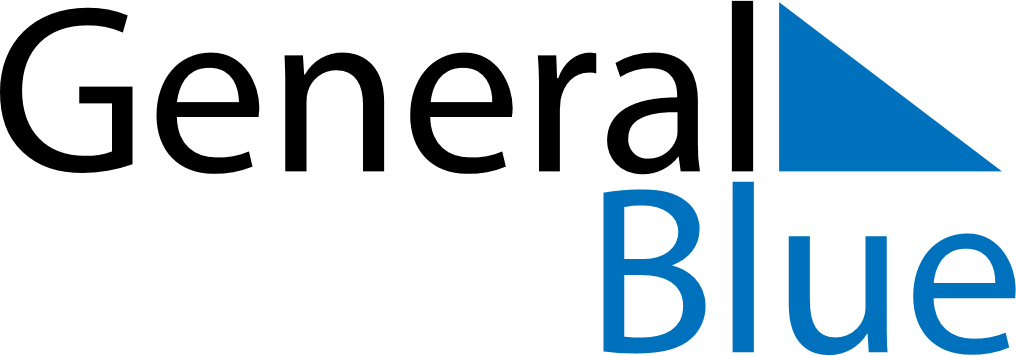 June 2024June 2024June 2024June 2024June 2024June 2024June 2024Kota, Rajasthan, IndiaKota, Rajasthan, IndiaKota, Rajasthan, IndiaKota, Rajasthan, IndiaKota, Rajasthan, IndiaKota, Rajasthan, IndiaKota, Rajasthan, IndiaSundayMondayMondayTuesdayWednesdayThursdayFridaySaturday1Sunrise: 5:36 AMSunset: 7:12 PMDaylight: 13 hours and 36 minutes.23345678Sunrise: 5:36 AMSunset: 7:13 PMDaylight: 13 hours and 36 minutes.Sunrise: 5:36 AMSunset: 7:13 PMDaylight: 13 hours and 37 minutes.Sunrise: 5:36 AMSunset: 7:13 PMDaylight: 13 hours and 37 minutes.Sunrise: 5:36 AMSunset: 7:13 PMDaylight: 13 hours and 37 minutes.Sunrise: 5:36 AMSunset: 7:14 PMDaylight: 13 hours and 38 minutes.Sunrise: 5:35 AMSunset: 7:14 PMDaylight: 13 hours and 38 minutes.Sunrise: 5:35 AMSunset: 7:15 PMDaylight: 13 hours and 39 minutes.Sunrise: 5:35 AMSunset: 7:15 PMDaylight: 13 hours and 39 minutes.910101112131415Sunrise: 5:35 AMSunset: 7:15 PMDaylight: 13 hours and 40 minutes.Sunrise: 5:35 AMSunset: 7:16 PMDaylight: 13 hours and 40 minutes.Sunrise: 5:35 AMSunset: 7:16 PMDaylight: 13 hours and 40 minutes.Sunrise: 5:35 AMSunset: 7:16 PMDaylight: 13 hours and 40 minutes.Sunrise: 5:35 AMSunset: 7:17 PMDaylight: 13 hours and 41 minutes.Sunrise: 5:36 AMSunset: 7:17 PMDaylight: 13 hours and 41 minutes.Sunrise: 5:36 AMSunset: 7:17 PMDaylight: 13 hours and 41 minutes.Sunrise: 5:36 AMSunset: 7:18 PMDaylight: 13 hours and 41 minutes.1617171819202122Sunrise: 5:36 AMSunset: 7:18 PMDaylight: 13 hours and 41 minutes.Sunrise: 5:36 AMSunset: 7:18 PMDaylight: 13 hours and 42 minutes.Sunrise: 5:36 AMSunset: 7:18 PMDaylight: 13 hours and 42 minutes.Sunrise: 5:36 AMSunset: 7:18 PMDaylight: 13 hours and 42 minutes.Sunrise: 5:36 AMSunset: 7:19 PMDaylight: 13 hours and 42 minutes.Sunrise: 5:37 AMSunset: 7:19 PMDaylight: 13 hours and 42 minutes.Sunrise: 5:37 AMSunset: 7:19 PMDaylight: 13 hours and 42 minutes.Sunrise: 5:37 AMSunset: 7:19 PMDaylight: 13 hours and 42 minutes.2324242526272829Sunrise: 5:37 AMSunset: 7:20 PMDaylight: 13 hours and 42 minutes.Sunrise: 5:38 AMSunset: 7:20 PMDaylight: 13 hours and 42 minutes.Sunrise: 5:38 AMSunset: 7:20 PMDaylight: 13 hours and 42 minutes.Sunrise: 5:38 AMSunset: 7:20 PMDaylight: 13 hours and 42 minutes.Sunrise: 5:38 AMSunset: 7:20 PMDaylight: 13 hours and 41 minutes.Sunrise: 5:38 AMSunset: 7:20 PMDaylight: 13 hours and 41 minutes.Sunrise: 5:39 AMSunset: 7:20 PMDaylight: 13 hours and 41 minutes.Sunrise: 5:39 AMSunset: 7:20 PMDaylight: 13 hours and 41 minutes.30Sunrise: 5:39 AMSunset: 7:20 PMDaylight: 13 hours and 40 minutes.